FATYM Vranov nad Dyjí, Náměstí 20, 671 03 Vranov nad Dyjí; 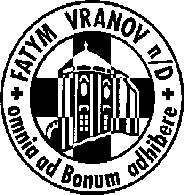 515 296 384, email: vranov@fatym.com; www.fatym.comBankovní spojení: Česká spořitelna č.ú.:1580474329/080018. 3. 5. neděle postní 7,30 Štítary – mše svatá + tichá sbírka na varhany7,30 Vratěnín – mše svatá9,00 Plenkovice – mše svatá9,15 Vranov – mše svatá 10,15 Olbramkostel – mše svatá11,11 Lančov – mše svatá15,00 Šumná KC + kázání otce Františka19. 3. pondělí slavnost sv. Josefa, snoubence Panny Marie – doporučený svátek16,30 Vratěnín – mše svatá pro děti18,00 Šumná – mše svatá20. 3. úterý po 5. neděli postní – sv. Archip16,00 Uherčice – mše svatá18,06 Štítary – mše svatá21. 3. středa po 5. neděli postní – bl. Serapion 7,30 Olbramkostel – mše svatá 17,00 Šumná – svatá půlhodinka18,00 Lančov – mše svatá19,00 Vranov fara – setkání pro lektory22. 3. čtvrtek po 5. neděli postní - sv. Epafrodit17,00 Vranov – mše svatá 18,00 Šumná – mše svatá 23. 3. pátek po 5. neděli postní – sv. Turibius z Mongroveja  8,00 Vranov – mše svatá16,30 Olbramkostel – mše svatá18,00 Plenkovice – mše svatá od 17.30 příležitost ke sv. zpovědi18,06 Štítary – mše svatá24. 3. sobota po 5. neděli postní - sv. Kateřina ŠvédskáOd 9 hod. setkání mládeže s o. biskupem v Brně na Petrově – hlaste se u o. Jindřicha 73140265225. 3. Květná neděle 7,30 Štítary – mše svatá; od 7. 10 příležitost ke sv. zpovědi7,30 Vratěnín – mše svatá; od 7.10 příležitost ke sv. zpovědi9,00 Plenkovice – mše svatá9,15 Vranov – mše svatá + sbírka na kostel10,15 Olbramkostel – mše svatá; po ní příležitost ke sv. zpovědi11,11 Lančov – mše svatá15,00 Šumná KC+ kázání otce FrantiškaHeslo: Nebuďme jen věřící, ale s Bohem žijící.8. 4. Kulturně zábavné odpoledne v Lančově v KD v 14,00 hod.